未就学児緊急点検対策一覧【キッズタウンかしま】【対策検討メンバー】施設、岐阜市子ども未来部子ども保育課、岐阜市基盤整備部道路維持課、岐阜中警察署交通第一課未就学児緊急点検対策箇所図【キッズタウンかしま】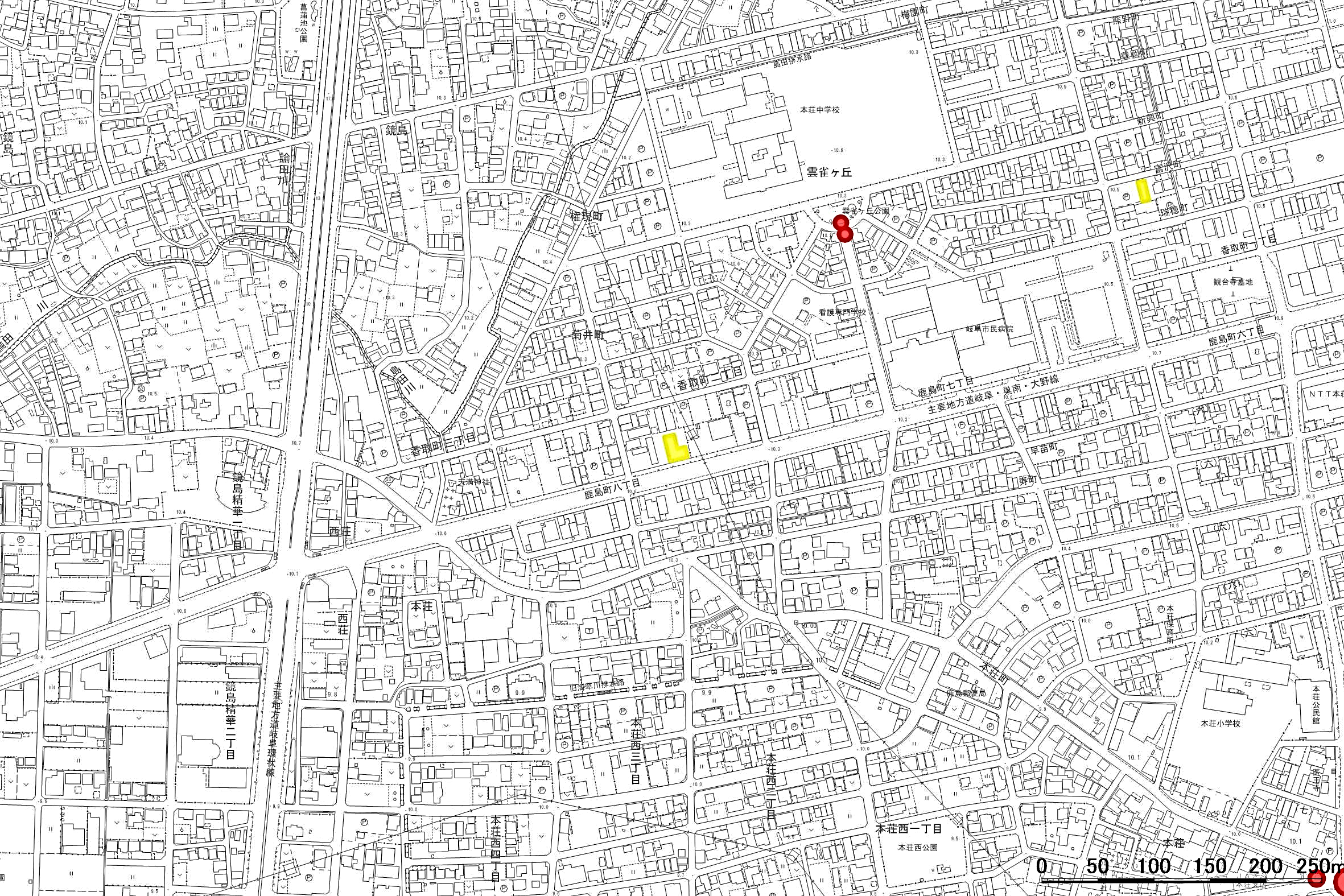 番号路線名箇所名・住所移動経路の状況・危険の内容対策内容事業主体対策年度1市道　雲雀ヶ丘1号線雲雀ヶ丘地先交差点の安全対策路面標示の設置岐阜市R22市道　雲雀ヶ丘1号線雲雀ヶ丘地先交差点の安全対策道路反射鏡の設置岐阜市R2345678910